NOTICEOFMEETING & AGENDAFinance Committee NOTE:  The listing of agenda items is those reasonably anticipated by the Chair that may be discussed at the meeting.  Not all items listed may in fact be discussed and other items not listed may be brought up, by the Chair, for discussion to the extent it is permitted by law.  Minutes will be transcribed and made public upon approval at the next scheduled meeting of the Board and filed with the Town Clerk for public review.										, Chair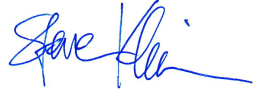 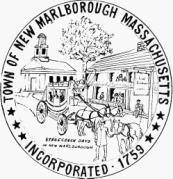 COMMONWEALTH OF MASSACHUSETTSTOWN NEW MARLBOROUGH807 Mill River Southfield Road, Mill River, MA  01244DepartmentThursday, March 26, 20206:00 pmDate & Time of MeetingOne tap mobile:+1 712-832-8330,,980972#Dial-in using your phone:United States: +1 712-832-8330 United States: +1 605-562-0400 United States: +1 641-426-1600 United States: +1 717-275-8940 United States: +1 425-436-6260 Access code: 980 972Site of MeetingAGENDA ITEMAGENDA ITEM      Call to Order      Call to Order      Call to Order      Review of Minutes      Review of Minutes      Review of Minutes      Review of budget submissions      Review of budget submissions      Review of budget submissions      Discussion with Public Works, Fire and Police Departments re: budgets      Discussion with Public Works, Fire and Police Departments re: budgets      Discussion with Public Works, Fire and Police Departments re: budgets      Update of HR study      Update of HR study      Update of HR study      Schedule of upcoming meetings      Schedule of upcoming meetings      Schedule of upcoming meetingsAny reserve requests pendingAny reserve requests pendingAny reserve requests pendingOther matters as raised by members of the committeeOther matters as raised by members of the committeeOther matters as raised by members of the committeeAdjourn:8:00 PMDepartment SignatureTOWN CLERK USE ONLYTOWN CLERK USE ONLYReceived:Posted:Date & TimeSignature 